STEM Student Profile Checklist Grades 3-5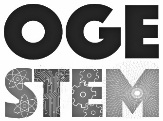 Student Name: ________________________________________Teacher: ________________________  Date: _______________
Student displays Digital Citizenship: social media, online etiquette, bullying awareness, safety and communication skills.
Student can touch type at least 20 words per minute.
Student can log into school email account.
Student displays the ability to Independently troubleshooting recurring technology issues: refreshing web pages, restarting apps and devices, checking network connectivity
Student can properly credit books, articles, websites, and photos using citing websites like Noodlebib or Easybib.
Student can create and deliver multi-media presentations using Powerpoint/Keynote, video editing tools, and green screen.
Student can collaboration using shared documents.
Student can use calendars, email, to-do list apps, and clouds to organize learning.
Student can conduct a safe and effective internet search using expanded parameters
Master device basics:

Sudent can:turn power on and off
adjust volume up/down/mute
open web browser to access internet
take a video and access videos
switch between front/rear facing cameras
take a screen shot
utilize basic keyboard shortcuts for 5th graders including CRTL+X, CTRL+C, CTRL+V, ALT+TAB